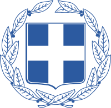 ΕΛΛΗΝΙΚΗ ΔΗΜΟΚΡΑΤΙΑΝΟΜΟΣ ΚΥΚΛΑΔΩΝ						ΔΗΜΟΣ ΝΑΞΟΥ & ΜΙΚΡΩΝ ΚΥΚΛΑΔΩΝ 				 ΓΡΑΦΕΙΟ ΤΥΠΟΥ 						    	Νάξος, 13/07/2022Ο Δήμος Νάξου και Μικρών Κυκλάδων και η Δημοτική Κοινωφελής Επιχείρηση παρουσιάζουν το πρόγραμμα των θερινών πολιτιστικών και αθλητικών εκδηλώσεων. Με αφορμή τη συμπλήρωση 100 ετών από τη γέννηση του Ιάκωβου Καμπανέλλη και την κήρυξη του 2022 ως λογοτεχνικού έτους «Καμπανέλλη», ιδιαίτερη βαρύτητα δόθηκε στην προβολή της ζωής και του έργου του μεγάλου Νάξιου θεατρικού Συγγραφέα, σύμφωνα με εισήγηση της «Επιτροπής Καμπανέλλη», η οποία συστάθηκε για τον σκοπό αυτό. Οι εκδηλώσεις στη μνήμη του Ι. Καμπανέλλη τελούν υπό την αιγίδα και υποστήριξη του Υπουργείου Πολιτισμού και Αθλητισμού και τη στήριξη της Blue Star Ferries.Συναυλίες, μουσικοχορευτικές εκδηλώσεις, παιδικές παραστάσεις και θέατρο σκιών, αφιερώματα, παραστάσεις θεάτρου, παραδοσιακών χορών και μουσικής, για μικρούς και μεγάλους, φιλοξενούνται σε πλατείες και δημόσιους χώρους, με ελεύθερη είσοδο για το κοινό. Στο πρόγραμμα εκδηλώσεων περιλαμβάνονται και συνδιοργανώσεις με όσους από τους τοπικούς φορείς και Συλλόγους επιθυμούσαν, καθιστώντας κάθε κοινότητα σημείο αναφοράς και πολιτισμού, ενώ δεν λείπουν και οι αθλητικές δραστηριότητες για παιδιά. Αναλυτικά το πρόγραμμα των εκδηλώσεων:Παρασκευή, 1 Ιουλίου 2022	ΓΑΛΗΝΗ | 20:30«Τι κρύβει το σεντούκι»ΗΡΑΚΛΕΙΑ | 20:304ος Αγώνας δρόμου «Τρέχω, ανακαλύπτω την Ηρακλειά», συνδιοργάνωση με τον Σύνδεσμο ΗρακλειατώνΣάββατο, 2 Ιουλίου 2022	ΜΟΥΣΕΙΟ Ι. ΚΑΜΠΑΝΕΛΛΗΣ»	Έκθεσης παιδικής ζωγραφικής, από το Εργαστήρι Παιδικής Τέχνης της Φιλιώς Φλώρακα Ώρες 10:00-14:00 και 18:00-22:00 εκτόςΣαββάτου και Κυριακής (έως 30 Σεπτεμβρίου).Τρίτη, 5 Ιουλίου 2022	1ο ΓΥΜΝΑΣΙΟ ΝΑΞΟΥ | 21:00«Τα τέσσερα πόδια του τραπεζιού» θεατρική παράσταση από το Θέατρο Πρόβα. Πέμπτη, 7 Ιουλίου 2022	ΚΟΙΝΟΤΗΤΑ ΜΕΣΗΣ Εορτασμός Αγίας ΚυριακήςΔευτέρα, 11 Ιουλίου 2022ΧΩΡΑ - Ι.Ν. ΑΓΙΩΝ ΡΑΦΑΗΛ -ΕΙΡΗΝΗΣ & ΠΑΪΣΙΟΥ | 20:00ΝΙΚΟΔΗΜΕΙΑ: Μουσικοφιλολογική εκδήλωση από τον Σύλλογο "Φίλοι Βυζαντινής Μουσικής Νάξου «Ο Άγιος Νικόδημος»"Παρασκευή, 15 Ιουλίου 2022	ΥΡΙΑ | 21:00 «Με μπροστάρη το λαούτο»: Κονσέρτο με βάση τα νησιώτικα τραγούδια που έχουν ως κύριο όργανο το Λαούτο, με τη συμμετοχή κορυφαίων Ναξιωτών Λαουτιέρηδων. Επιμέλεια: Βαγγέλης ΚονιτόπουλοςΑΠΕΙΡΑΝΘΟΣ | 21:006ο Φεστιβάλ Κορώνου "Ματθαίος Μάντζιος":  Χορευτική́ εκδήλωση από τον Χορευτικό Όμιλο Φοιτητών σε συνεργασία με τον Απεραθίτικο Πολιτιστικό́ Σύλλογο «Τα Φανάρια» ΚΟΥΦΟΝΗΣΙ | 21:007ο Φεστιβάλ Κλασικής Μουσικής: «Belle ‘Epoque», ο Nicolas Baldeyrou, συμπράττει με τον πιανίστα Laurent Wagschal σε ένα δεξιοτεχνικό ρεσιτάλ, με αριστουργήματα του γαλλικού ρεπερτορίου για κλαρινέτο και πιάνο.Σάββατο, 16 Ιουλίου 2022	ΧΩΡΑ (1ο ΓΥΜΝΑΣΙΟ) | 20:15"Μία συνάντηση κάπου αλλού", αφιέρωμα στον Ι. Καμπανέλλη από το ΓΕΛ Νάξου «Μ. Γλέζος», 1ο και 2ο ΓυμνάσιοΚΟΡΩΝΟΣ | 21:006ο Φεστιβάλ Κορώνου "Ματθαίος Μάντζιος: «Θυμόμαστε και χορεύουμε» από τον Χορευτικό Όμιλο Φοιτητών. Μουσικοχορευτική παράσταση, σε συνεργασία με τον Εξωραϊστικό́ Πολιτιστικό́ Σύλλογο Κορώνου.ΧΩΡΑ -ΠΑΡΑΛΙΑ |21:30Συναυλία με τη συμμετοχή κορυφαίων μουσικών και τραγουδιστών του νησιώτικου τραγουδιού από τη Νάξο (Μαρία Σκουλά, Αγγελική Κονιτοπούλου, Στελλίνα Κονιτοπούλου, Βαγγέλης Κονιτόπουλος, Νίκος Μπαρδάνης, Άρης Βερύκοκκος, Αγγελική Βερυκόκκου, Γιάννης Βερύκοκκος, Μανόλης Κονδύλης, Γιάννης Βιτζηλαίος). Επιμέλεια: Βαγγέλης ΚονιτόπουλοςΚυριακή, 17 Ιουλίου 2022ΘΕΑΤΡΟ ΚΑΜΠΑΝΕΛΛΗ | 20:00Έκθεση «Η Ελλάδα Ελεύθερη: Αναγνώριση και σύναψη διπλωματικών και προξενικών σχέσεων». Συνδιοργάνωση με την Υπηρεσία του Διπλωματικού και Ιστορικού Αρχείου του Υπουργείου Εξωτερικών και την Εταιρεία Κυκλαδικών Μελετών. Επιμέλεια Γ. ΠολυδωράκηΠΑΡΑΛΙΑ | 21:006ο Φεστιβάλ Κορώνου «Ματθαίος Μάντζιος»: Χορός πάνω στα βράχια», εκδήλωση αφιερωμένη στους τόπους -σταθμούς της οικογένειας Καμπανέλλη. Από τον Χορευτικό Όμιλο ΦοιτητώνΔευτέρα, 18 Ιουλίου 2022ΧΩΡΑ (ΣΧ. ΟΥΡΣΟΥΛΙΝΩΝ) |20:30Εγκαίνια Έκθεσης του Ηλία Παπαηλιάκη «Η ώρα του Μάγου». Ο Ηλ. Παπαηλιάκης δημιουργεί έργα-συστήματα που αποτελούν μελέτες ισορροπίας, μεγεθών και ποσοτήτων. Τετάρτη, 20 Ιουλίου 2022ΚΟΥΦΟΝΗΣΙ | 21:007ο Φεστιβάλ Κλασικής Μουσικής: "Beyond Darkness"Ένα μοναδικό τρίο από τη Γερμανία, ο πολυβραβευμένος βιολοντσελίστας Maximilian Hornung, η εξάρχουσα της Φιλαρμονικής της Βρέμης, βιολονίστα Sarah Christian και η καταξιωμένη πιανίστα Hisako Kawamura παρουσιάζουν έργα-σταθμούς του ρεπερτορίου της μουσικής δωματίουΠαρασκευή, 22 Ιουλίου 2022	1ο ΓΥΜΝΑΣΙΟ ΝΑΞΟΥ | 21:00«Πώς να καταστρέψετε τη ζωή σας», Θεατρική παράσταση (κωμωδία) με τον Γιώργο Ηλιόπουλο, σε σκηνοθεσία της Βασιλικής ΑνδρίτσουΣάββατο, 23 Ιουλίου 2022ΑΘΛΟΘΕΑΤΡΟ ΦΙΛΩΤΙΟΥ | 21:00Γ΄ Αιγαιοπελαγίτικο μουσικοχορευτικό πανηγύρι, από τον Σύλλογο Φιλωτιτών ΝάξουΛΥΩΝΑΣ | 11:00Γιορτή του Ψαρά. Συνδιοργάνωση με την Κοινότητα και τον Εξωραϊστικό Σύλλογο ΚορώνουΚυριακή 24 Ιουλίου 2022ΑΘΛΟΘΕΑΤΡΟ ΦΙΛΩΤΙΟΥ | 21:00Γ΄ Αιγαιοπελαγίτικο μουσικοχορευτικό πανηγύρι, από τον Σύλλογο ΦιλωτιτώνΤρίτη, 26 Ιουλίου 2022	ΚΟΙΝΟΤΗΤΑ ΜΕΣΗΣ Εορτασμός Αγίας Παρασκευής Τετάρτη, 27 Ιουλίου 2022ΚΟΥΦΟΝΗΣΙ | 21:007ο Φεστιβάλ Κλασικής Μουσικής: "The Hero's Journey". Ο διεθνούς φήμης Έλληνας πιανίστας Βασίλης Βαρβαρέσος σε ένα «ηρωικό» ρεσιτάλ πιάνου.Παρασκευή, 29 Ιουλίου 2022	ΚΕΝΤΡΙΚΗ ΠΛΑΤΕΙΑ | 21:00	Μουσική Παράσταση με τους Αλκιβιάδη Κωνσταντόπουλο, Ελένη Καρακάση, Μαρία Χάνου. Ροκ και έντεχνα, ρεμπέτικα και λαϊκά, τραγούδια που μας ταξιδεύουν πίσω στη Μάνδρα του Αττίκ.Κυριακή, 31 Ιουλίου 2022	ΔΑΜΑΡΙΩΝΑΣ | 18:00Κυνήγι κρυμμένου θησαυρούΑπό τον Πολιτιστικό Σύλλογο Δαμαριώνα «Η Δάμαρις»Δευτέρα, 1 Αυγούστου 2022ΚΟΥΦΟΝΗΣΙ | 21:00Θέατρο σκιών: Ο Καραγκιόζης Μουσικός ΜΕΛΑΝΕΣ| 21:00	Γιατί η θάλασσα είναι μπλε: θεατρική παράσταση που έχει στόχο την οικολογική ευαισθητοποίηση μικρών και μεγάλων, μέσα από δομημένο συνδυασμό μουσικής και θεάτρου! (Για παιδιά 4-12 ετών)Τρίτη, 2 Αυγούστου 2022ΣΧΟΙΝΟΥΣΣΑ| 21:00Θέατρο σκιών: Ο Καραγκιόζης Μουσικός ΦΙΛΩΤΙ	| 21:00Γιατί η θάλασσα είναι μπλε: Θεατρική παράσταση που έχει στόχο την οικολογική ευαισθητοποίηση μικρών και μεγάλων, μέσα από δομημένο συνδυασμό μουσικής και θεάτρου! (Για παιδιά 4-12 ετών)ΔΑΚ ΝΑΞΟΥ | 21:00Συναυλία με τη Δέσποινα Βανδή και τον Γιώργο Θεοφάνους. Είσοδος 20 και 15 ευρώΤετάρτη, 3 Αυγούστου 2022	ΗΡΑΚΛΕΙΑ| 21:00Θέατρο σκιών: Ο Καραγκιόζης Μουσικός ΑΠΟΛΛΩΝΑΣ | 21:00	Γιατί η θάλασσα είναι μπλε: θεατρική παράσταση που έχει στόχο την οικολογική ευαισθητοποίηση μικρών και μεγάλων, μέσα από δομημένο συνδυασμό μουσικής και θεάτρου! (Για παιδιά 4-12 ετών)Πέμπτη, 4 Αυγούστου 2022	ΚΥΝΙΔΑΡΟΣ | 19:30Θέατρο σκιών: Ο Καραγκιόζης Μουσικός ΚΟΥΦΟΝΗΣΙ | 21:007ο Φεστιβάλ Κλασικής Μουσικής: "Innerworld". Η θρυλική, παγκοσμίου φήμης Γερμανίδα σοπράνο, Marlis Petersen, σε ένα φανταστικό ρεσιτάλ τραγουδιού, συνοδευόμενη από τον αναγνωρισμένο Γερμανό πιανίστα, Stephan Matthias Lademann.ΕΓΓΑΡΕΣ | 21:30Θέατρο σκιών: Ο Καραγκιόζης Μουσικός 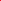 Κυριακή, 7 Αυγούστου 2022	ΦΙΛΩΤΙ (Αθλοθέατρο Μ. Ψαρράς) | 21:00Βράβευση Επιτυχόντων Φιλωτίου σε ΑΕΙ-ΤΕΙ, από τον Σύλλογο Φιλωτιτών ΝάξουΔΑΜΑΡΙΩΝΑΣ	| 19:00Ημερίδα «Μνήμες και μνημεία Φύσης και Πολιτισμού» Συνδιοργάνωση: Σύλλογος «Η Δάμαρις» και Περιφέρεια Ν. ΑιγαίουΧΩΡΑ (1ο ΓΥΜΝΑΣΙΟ ΝΑΞΟΥ) |21:00Θεατρική παράσταση «Το δάκρυ της Παναγίας»Δευτέρα, 8 Αυγούστου 2022	ΦΙΛΩΤΙ (Αθλοθέατρο) | 21:00Το δάκρυ της Παναγίας, Θεατρική παράσταση. Συνδιοργάνωση: Μητρόπολη ΠαροναξίαςΚΟΥΦΟΝΗΣΙ | 21:007ο Φεστιβάλ Κλασικής Μουσικής: "Road-trip to Freedom". Κουαρτέτο εγχόρδων, που αποτελείται από τον διεθνή Ουκρανό βιολονίστα Valeriy Sokolov, τη χαρισματική ανερχόμενη βιολονίστα Hawijch Elders, τον πολυβραβευμένο βιολοντσελίστα Aleksey Shadrin, τον διακεκριμένο βιολίστα Ηλία Λιβιεράτο, και τον Καλλιτεχνικό Διευθυντή του φεστιβάλ, Κορνήλιο Μιχαηλίδη, σε μια ενωτική συναυλία για την διάσωση του πολιτισμού στην πολύπαθη Ουκρανία.ΣΑΓΚΡΙ | ΔΗΜΗΤΡΙΑ (Έως 13/8)Τετάρτη, 10 Αυγούστου 2022	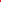 ΚΩΜΙΑΚΗ | 21:00Μουσικοχορευτική βραδιά – αφιέρωμα στην Ειρήνη Κονιτοπούλου Συνδιοργάνωση: Πνευματικό Κέντρο ΚορωνίδαςΠέμπτη, 11 Αυγούστου 2022	ΠΥΡΓΟΣ ΜΠΑΖΑΙΟΥ | 21:00Ο Χρήστος Χατζηπαναγιώτης ερμηνεύει τα μονόπρακτα «Αυτός και το παντελόνι του» και «Επικήδειος» σε σκηνοθεσία Μάνου Καρατζογιάννη.Παρασκευή, 12 Αυγούστου 2022	ΚΟΡΩΝΟΣ | 12:00Παραδοσιακά παιχνίδια. Συνδιοργάνωση με την Κοινότητα και τον Εξωραϊστικό Σύλλογο ΚορώνουΣάββατο, 13 Αυγούστου 2022	ΠΥΡΓΟΣ ΜΠΑΖΑΙΟΥ | 21:00«Λίμνη τώρα η αγκαλιά», Θεατρική βραδιά αφιερωμένη στην ποίησηΓΛΙΝΑΔΟ | 21:00 Τιμητική βραδιά στη μνήμη του Ιωάννη Βενιέρη, από τον Προοδευτικό Όμιλο Γλινάδου	ΜΕΛΑΝΕΣ | 21:00Ετήσιος χορός του Συλλόγου «Κούρος ο Έλληνας» ΚΟΡΩΝΟΣ | 12:00Παραδοσιακά παιχνίδια. Συνδιοργάνωση με την Κοινότητα και τον Εξωραϊστικό Σύλλογο ΚορώνουΔευτέρα, 15 Αυγούστου 2022	ΔΟΝΟΥΣΑ| 22:00Πανηγύρι της Παναγίας, από τον Σύλλογο «ΠΟΣΕΙΔΩΝ»Τρίτη, 16 Αυγούστου 2022	ΠΥΡΓΟΣ ΜΠΑΖΑΙΟΥ | 21:00	Ο Δημήτρης Φραγκιόγλου ερμηνεύει τα μονόπρακτα «Γουόλτερ Μίττι» και «Πανηγυρικός» σε σκηνοθεσία Κατερίνας ΠολυχρονοπούλουΣΚΑΔΟΕτήσιος χορός Συλλόγου Σκαδιωτών-Μεσωτών Νάξου	Τετάρτη 17 Αυγούστου 2022ΔΑΚ ΝΑΞΟΥ | 21:00Συναυλία με τον Κωνσταντίνο Αργυρό. Είσοδος 18 και 15 ευρώΠαρασκευή, 19 Αυγούστου 2022	ΦΙΛΩΤΙ (Αθλοθέατρο) | 21:00Άκουσε τη φωνή μου και έλα», Συναυλία με την Μαρία Φαραντούρη και τον Βασίλη ΓισδάκηΣάββατο, 20 Αυγούστου 2022	ΜΟΥΣΕΙΟ ΚΑΜΠΑΝΕΛΛΗ| 21:00Ιάκωβος Καμπανέλλης,  ο ανανεωτής της  νεοελληνικής δραματουργίας: Παρουσίαση του τόμου του Υπουργείου Πολιτισμού και ΑθλητισμούΔΑΜΑΡΙΩΝΑΣ | 21:00Θεατρική παράσταση «Μίλα μου για σένα»: Νέοι και μεγαλύτεροι σε ηλικία εξομολογούνται ερωτικές ιστορίες, με καλό ή και κακό τέλος. Όλο αυτό με πολύ χιούμορ. Σε ρυθμούς τραγικοκωμωδίας.Κυριακή, 21 Αυγούστου 2022ΘΕΑΤΡΟ ΚΑΜΠΑΝΕΛΛΗ | 21:00	Θεατρική παράσταση «Μίλα μου για  σένα»: Νέοι και μεγαλύτεροι σε ηλικία εξομολογούνται ερωτικές ιστορίες, με καλό ή και κακό τέλος. Όλο αυτό με πολύ χιούμορ. Σε ρυθμούς τραγικοκωμωδίας.ΜΟΥΣΕΙΟ ΚΑΜΠΑΝΕΛΛΗ | 21:00«Ο Ιάκωβος Καμπανέλλης ως ποιητής, χρονικογράφος, λαογράφος» με τους Θάνο Φωσκαρίνη και Τιτίκα ΔημητρούλιαΠΑΡΑΛΙΑ| 21:30Νησιώτικη βραδιά με την Βιργινία Μάκαρη και Μαρία ΜάκαρηΔευτέρα, 22 Αυγούστου 2022	ΣΑΓΚΡΙ	| 21:00Μια θάλασσα πλατιά:  Μουσικο-αφηγηματικη παράσταση με τον Θοδωρή Κοτονιά και την Κατερίνα ΓαβαλλάΠέμπτη, 25 Αυγούστου 2022	ΠΑΡΑΛΙΑ| 21:30Συναυλία με τον Ψαραντώνη. Μαζί του ο Γ. Ξυλούρης (Ψαρογιώργης) ο Λάμπης και η Νίκη Ξυλούρη και o Νεκτ. Κοντογιάννης σε μια συναυλία με τις σπουδαιότερες στιγμές της 50χρονης πορείας του.Σάββατο, 27 Αυγούστου 2022	ΔΑΜΑΡΙΩΝΑΣ	| 19:30Παρουσίαση πρακτικών του ΣΤ΄ Συνεδρίου «Η Νάξος διά μέσου των αιώνων»Δευτέρα, 29 Αυγούστου 2022	ΚΩΜΙΑΚΗ  | 21:00 Μουσικοχορευτική βραδιά αφιέρωμα στον Ι. Καμπανέλλη, σε συνεργασία με το Πνευματικό Κέντρο ΚορωνίδαςΤρίτη, 30 Αυγούστου 2022	Χώρα - Παραλία | 21:00	«Ιωνία»: Μουσική παράσταση με τη Μαρία Αναματερού, αφιερωματική στα 100 χρόνια από τη Μικρασιατική καταστροφή, με τραγούδια από τη Σμύρνη και αληθινές μαρτυρίες από την Α’ γενιά προσφύγων. ΣΧΟΙΝΟΥΣΑ | 21:00Συναυλία με την Παυλίνα Βουλγαράκη, με electro διάθεση και ξεκάθαρες δυτικές επιρροές ακόμη και στους πιο παραδοσιακούς ρυθμούς Τετάρτη, 31 Αυγούστου 2022	ΚΟΥΦΟΝΗΣΙ		Μουσική παράσταση με την Παυλίνα Βουλγαράκη, με electro διάθεση και ξεκάθαρες δυτικές επιρροές ακόμη και στους πιο παραδοσιακούς ρυθμούςΠέμπτη, 1 Σεπτέμβριος 2022	ΔΟΝΟΥΣΑ | 21:00Μουσική παράσταση με την Παυλίνα Βουλγαράκη: Με electro διάθεση και ξεκάθαρες δυτικές επιρροές ακόμη και στους πιο παραδοσιακούς ρυθμούςΠαρασκευή, 2 Σεπτέμβριος 2022	ΗΡΑΚΛΕΙΑ | 21:00Μουσική παράσταση με την Παυλίνα Βουλγαράκη: Με electro διάθεση και ξεκάθαρες δυτικές επιρροές ακόμη και στους πιο παραδοσιακούς ρυθμούςΣάββατο, 3 Σεπτεμβρίου 2022	ΧΩΡΑ ΝΑΞΟΥ - ΠΑΡΑΛΙΑ | 21:00Μουσική παράσταση με την Παυλίνα Βουλγαράκη: Με electro διάθεση και ξεκάθαρες δυτικές επιρροές ακόμη και στους πιο παραδοσιακούς ρυθμούςΜΟΥΣΕΙΟ ΚΑΜΠΑΝΕΛΛΗ | 21:00Αφιέρωμα στο δισκογραφικό έργο του Ιάκωβου Καμπανέλλη, με το ντουέτο Faretra Crystalina (Χρυσόστομος Καλογριδάκης και Θάλεια Μουτοπούλου)Τετάρτη 7 Σεπτεμβρίου1ο ΓΥΜΝΑΣΙΟ ΝΑΞΟΥ | 21:00Συναυλία με τους Νίκο Καραβία και Ζαφείρη Κουτελιέρη, με τραγούδια και στίχους του Ι. Καμπανέλλη. Συνδιοργάνωση με την χορευτική Ομάδα «Αξοπατήματα»Τρίτη, 13 Σεπτεμβρίου 2022	ΔΟΝΟΥΣΑΠανηγύρι από την Κοινότητα Δονούσας και τον Σύλλογο «ΠΟΣΕΙΔΩΝ»ΣΕΠΤΕΜΒΡΙΟΣΣΧΟΛΗ ΟΥΡΣΟΥΛΙΝΩΝ Έτος Καμπανέλλη: Μουσικοθεατρικό λεύκωμα: και ήταν, που λέτε, μία φορά…ΑΘΛΗΤΙΚΟ ΚΑΛΟΚΑΙΡΙ 2022    11/07/2022-16/07/2022 Διοργάνωση του KARAGOUTIS TRAINNING CAMP στο κλειστό γυμναστήριο «Δ. Περιστεράκης», υπό τις οδηγίες του Γιώργου Καράγκουτη. Σε συνεργασία τον ΑΠΑΣ Τα Φανάρια και τον Πανναξιακό ΑΟΚ, υπό την αιγίδα της Ένωσης Σωματείων Καλαθοσφαίρισης Κυκλάδων και τη στήριξη της Περιφερειακής Ένωσης Δήμων Νοτίου Αιγαίου.    22/07/2022 – 24/07/2022 Τουρνουά μπάσκετ 3X3 στην παραλία, στη Χώρα. Δικαίωμα συμμετοχής έχουν όλοι οι φίλοι του μπάσκετ, ανεξαρτήτως ηλικίας, φύλλου, αγωνιστικής εμπειρίας, ύψους κτλ..25/07/2022-26/07 2022 ΒEACH BASKETBALL στην περιοχή Αγίου Γεωργίου     1 – 10 ΑΥΓΟΥΣΤΟΥ 2022Naxos WaterSports - Καλοκαιρινό Camp με θέμα τα Υδάτινα Σπορ08/9/2022-11/09/2022 Διοργάνωση 1ο Camp Beach Volley στην παραλία του Αγ. Γεωργίου: Προπονήσεις αλλά και εκπαιδευτικά – προπονητικά παιχνίδια με την Πένυ Καραγκούνη   ΣΕΠΤΕΜΒΡΙΟΣΔΑΚ ΝΑΞΟΥ | Φιλικός ποδοσφαιρικός αγώνας Παλαίμαχων ΠανναξιακούΔΟΝΟΥΣΑ | Donoussa Trail Running 2022ΔΟΝΟΥΣΑ | Αγώνας ορεινού τρεξίματος    23/10/20222ος Καμπανέλλειος Δρόμος: Μαραθώνιος δρόμος στη διαδρομή Χώρα-Αμπράμ-Χώρα και Ειδική διαδρομή Χώρα -Εγγαρές – Χώρα